Task 1 –Explaining energy flow 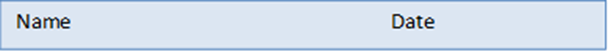 Watch the videos of chain reactionsWhy are they called chain reactions?This shows a plan for a chain reaction. It is designed to end by switching on an electric circuit. Explain how the circuit part of the design would work.How are these key words often used to explain why electric circuits do or don’t work?Electrical energy		conductor 		complete circuit		transform	transferUse a diagram to help explain how this is an example of energy flow. 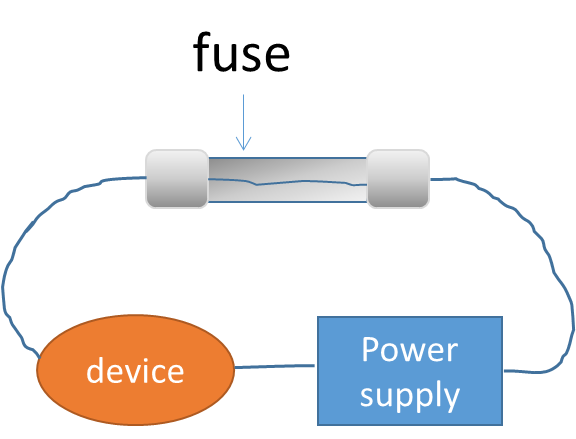 FusesA fuse is a thin piece of metal wire connected into a circuit. When too much electrical energy flows through the circuit the wire gets hot and melts, breaking the circuit. Where are conductors and insulators used in the fuse? Explain why.Which best describes you?Task 2 – What’s in a name?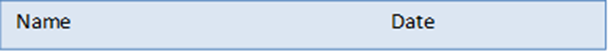 Invent a new word that gives a clue to its meaning for these:
(If you already know a word that’s often used, invent another one)…………………………………………..……………..…..  moving electrical energy……………………………………………………….……..  an idea used to explain how change happens……………………………………….……………..……..  to move along in a stream……………………………………………………….……..  to move from one place to another………………………………………………………..……..  to change from one form to another………………………………………………………..……..  where something originates or comes from………………………………………………………..……..  a line of things that ends where it begansource 	energy	transfer 	flow		electricity	circuit		 transformIdentify the word from the list that has the closest meaning to:…………………………………………..……………..…..  moving electrical energy……………………………………………………….……..  an idea used to explain how change happens……………………………………….……………..……..  to move along in a stream……………………………………………………….……..  to move from one place to another………………………………………………………..……..  to change from one form to another………………………………………………………..……..  where something originates or comes from………………………………………………………..……..  a line of things that ends where it beganTask 3 Energy flow – video response recordWhat is energy? What kinds of energy are there?What affects how energy flows?Examples of energy flowOn energy flow I rate myself (circle 1):	not started		getting there		got  it		going furtherTask 4 - DIY circuitUse the materials below to light the globe.batteryglobea range of objectsInformation:Batteries are sources of electrical energy, often called electricity.Electricity flows through metal objects called conductorsTo get electricity to flow you have to have a complete circuit – a connection of metal (wires etc.) from one side of the battery to the other.Record your circuitsWhich objects work in the circuit?https://openclipart.org/detail/16971/battery  https://openclipart.org/image/800px/svg_to_png/279900/LightBulb3.pngTask 5 Electrical energy video responseWhat are conductors and insulators?What is a complete circuit?Why is a complete circuit necessary for electrical energy to flow?What are electrons and how do they help us explain the flow of electrical energy.Task 6 Interpret a circuit simulationThis drama represents a circuit.The roles:A: fold a piece of paper yellow side out and hand it to the person walking pastB: take the piece of yellow paper from the person, refold it to the white side out and throw it onto the floor in front of youC: walk in a single file around the marked oval, taking a piece of yellow paper from A and handing it to B. Return to the battery for another.Label the parts and explain how this represents a circuit. Key words: 	battery	globe		electron	electrical energy
light energy		transfer	transform		circuitTurn over for more spaceInterpret a circuit simulationHow to use a feedback chart:Look for evidence of success criteria number 1If you find it underline and write ① in the marginCircle yes or no on the chartDo the same for the next criteriaAdd up the number of circled 1’s for the totalTask 7 Test drive electrical energy in the real worldThe image below shows a power grid where electrical energy flows from the power station to places where it is used.How is this like the energy flow in your battery operated circuit?How is it different?Where are conductors and insulators?Where is electrical energy transferred and transformed?Where are there complete circuits?http://www.schoolphysics.co.uk/age14-16/Electricity%20and%20magnetism/Electromagnetic%20induction/text/Transmission_of_electricity/index.htmlTask 8  –Explaining energy flow This shows a plan for a chain reaction. It is designed to end by switching on an electric circuit. Explain how the circuit part of the design would work.How are these key words often used to explain why electric circuits do or don’t work?Electrical energy		conductor 		complete circuit		transform	transferUse a diagram to help explain how this is an example of energy flow. FusesA fuse is a thin piece of metal wire connected into a circuit. When too much electrical energy flows through the circuit the wire gets hot and melts, breaking the circuit. Where are conductors and insulators used in the fuse? Explain why.Which best describes you?Task 9 – Build a switchA switch is something designed to interrupt the flow of electrons in a circuit. It can be open when electrons can’t flow or closed when they can. Most switches use metal conductors to complete the circuit and air as the insulator to break the circuit. There are several types of switches:Toggle switches move with a turning motion to complete or break the circuit. Push switches are pushed down to close the circuit and spring back up to open it Selector switches have a knob that you turn to complete the circuit and sometimes set it to different positions. Construct a switch that would turn the light on and off with one fingerRecord your switch, explaining how conductors and insulators and complete circuits make it work.Task 10 – Safety GearUse the idea of energy flow to explain how each of these personal safety items work.Jacket CC BY-SA 2.5, https://en.wikipedia.org/w/index.php?curid=9907230 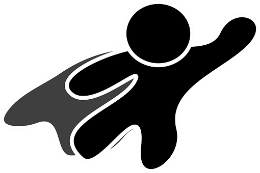 Task 11 – Enza Rules the TV show			A new superhero has been created for children’s TV. Enza takes various forms depending on the job and travels in the same way as the energy is transferred. E.g. when he is Sound Enza he travels from sources of sound through the air and other materials. To help the script writers make his adventures accurate you need to produce a set of rules for Enza when he is in Electrical Enza. Where does he come from? What helps him move? What stops him moving? What can he do?levelNot startedI don’t know anything about electricityGetting thereI know something about conductors and insulators or complete circuitsBut I can’t explain how conductors and insulators control how energy does and doesn’t flowGot itI can explain how conductors and insulators and complete circuits control how electricity does and doesn’t flowBut I can’t identify the conductors, insulators and complete circuits in new examples to explain how energy flowsGoing furtherI can identify the conductors, insulators and complete circuits in new examples to explain how energy flowsKind of energyExamples of flowheatHeat flows from the hot saucepan to you hand. A cloth oven mitt blocks this.Success criteria			feedback for:			from:1Can you find where they have described the role of the battery actor?Can you find where they have described the role of the battery actor?1Battery is a source of electrical energy (yellow paper)Yes/no2Can you find where they have described the globe actor Can you find where they have described the globe actor 2Globe gives out light (white paper)Yes/no2Globe transforms electrical energy into light energy (refolds the yellow paper to make white paper)Yes/no3Can you find where they have described the moving actorsCan you find where they have described the moving actors3Electrons carry electrical energy (actors carry yellow paper)Yes/no3Electricity moves through conductors like metal wires (actors walk along the path)Yes/no3Electrons transfer electrical energy from the battery to the globe (collect and hand over yellow paper)Yes/no4Can you find where they have mentioned a complete circuit?Can you find where they have mentioned a complete circuit?4The electrons end up back at the battery where they startedYes/no4The electrons keep going around the circuit until the battery runs out of energyYes/noTotal yes Success criteria			feedback for:			from:1Can you find where they have described the role of the battery actor?Can you find where they have described the role of the battery actor?1Battery is a source of electrical energy (yellow paper)Yes/no2Can you find where they have described the globe actor Can you find where they have described the globe actor 2Globe gives out light (white paper)Yes/no2Globe transforms electrical energy into light energy (refolds the yellow paper to make white paper)Yes/no3Can you find where they have described the moving actorsCan you find where they have described the moving actors3Electrons carry electrical energy (actors carry yellow paper)Yes/no3Electricity moves through conductors like metal wires (actors walk along the path)Yes/no3Electrons transfer electrical energy from the battery to the globe (collect and hand over yellow paper)Yes/no4Can you find where they have mentioned a complete circuit?Can you find where they have mentioned a complete circuit?4The electrons end up back at the battery where they startedYes/no4The electrons keep going around the circuit until the battery runs out of energyYes/noTotal yes levelNot startedI don’t know anything about electricityGetting thereI know something about conductors and insulators or complete circuitsBut I can’t explain how conductors and insulators control how energy does and doesn’t flowGot itI can explain how conductors and insulators and complete circuits control how electricity does and doesn’t flowBut I can’t identify the conductors, insulators and complete circuits in new examples to explain how energy flowsGoing furtherI can identify the conductors, insulators and complete circuits in new examples to explain how energy flowsDark glassesEar protectionHigh vis jacketHeavy rubber gloves